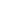 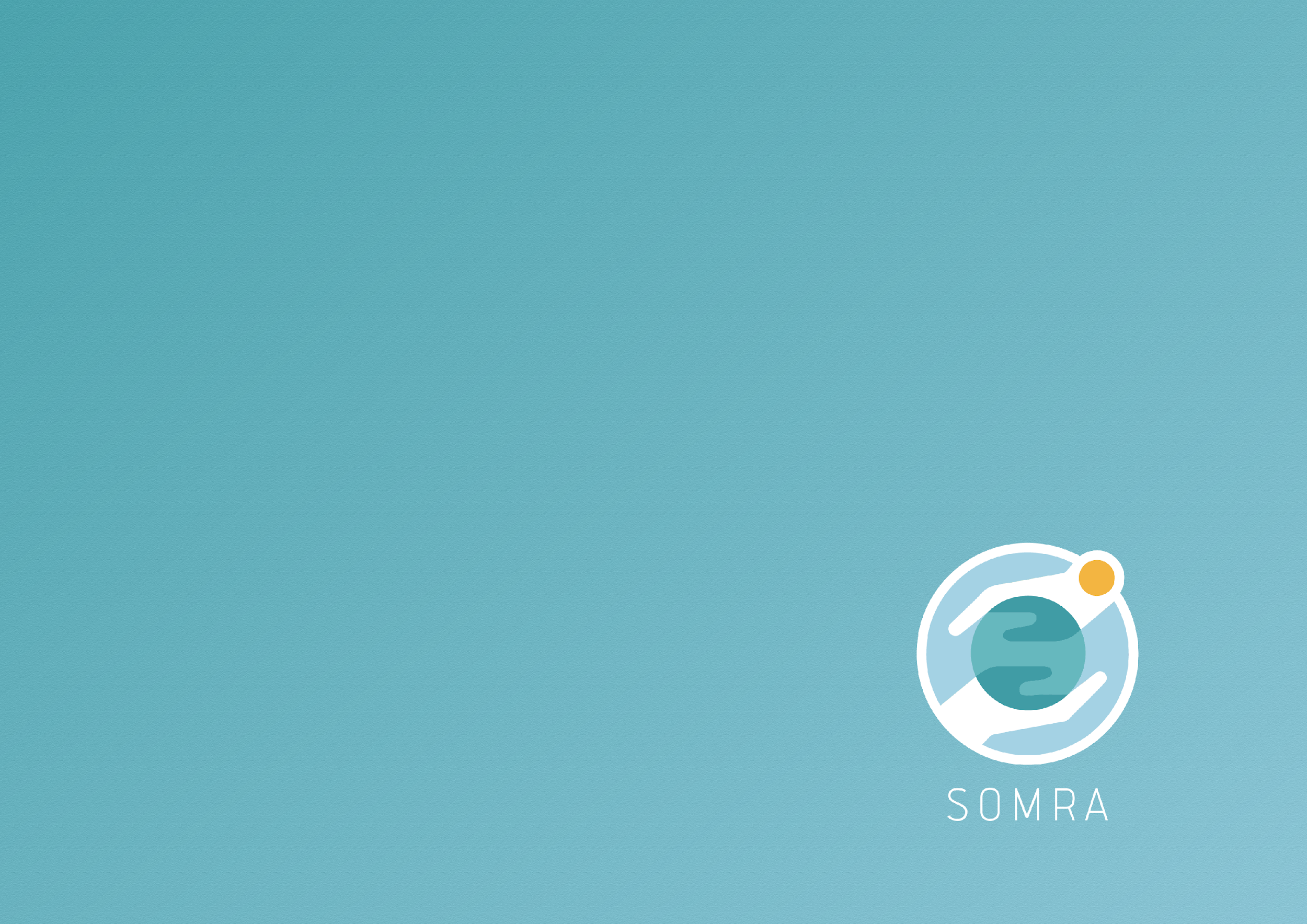 Alayksikkö 1: Lähiopetus Alayksikkö 2: Itseohjautuva oppiminen verkkoympäristössä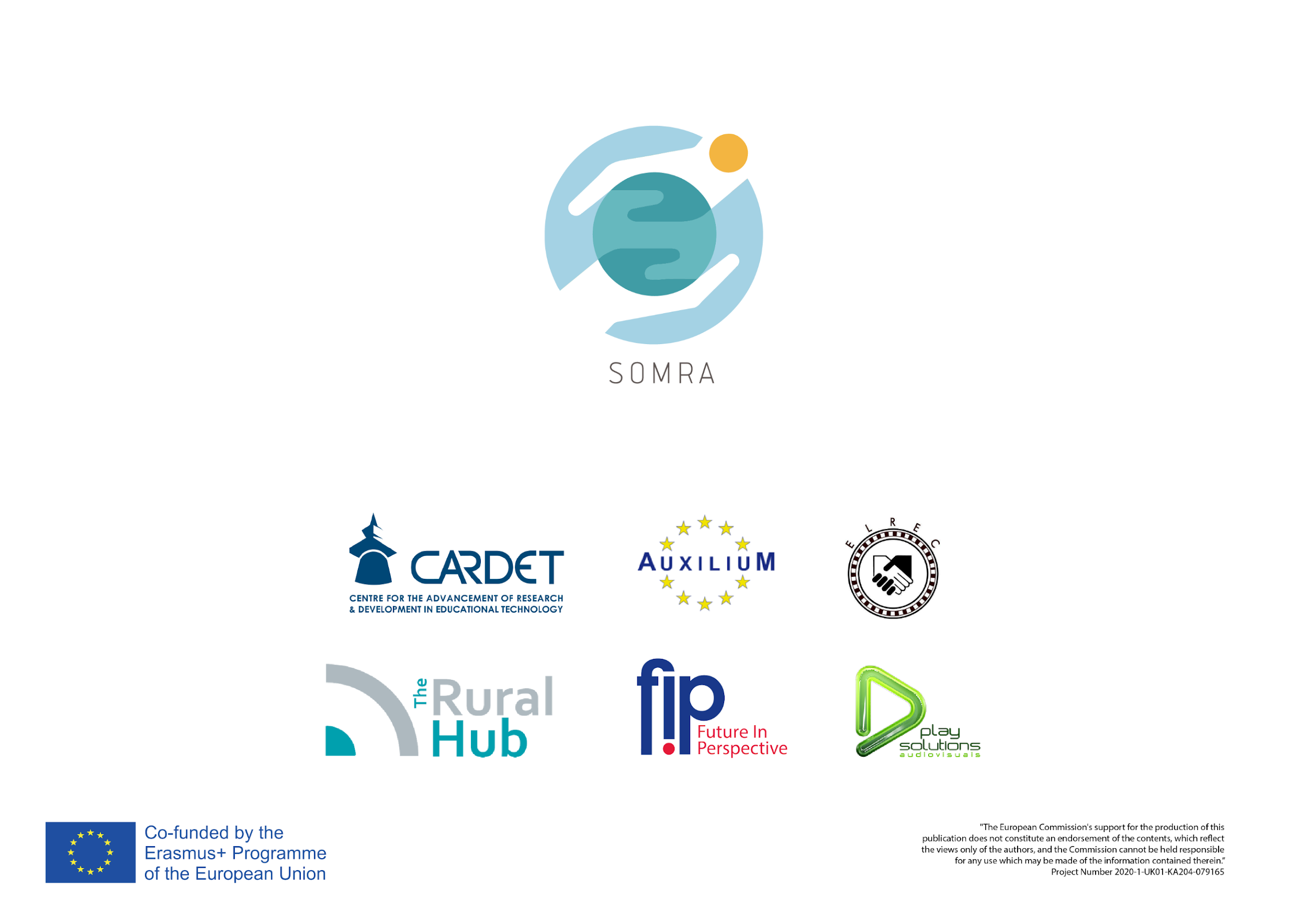 Kuvaus oppimisaktiviteeteistaAjoitus (min)Materiaalit/ tarvikkeetArviointiTyöpajan avaus:Alustus, tutustuminen aiheeseen, asialistan esittelyAktiviteetti 1: Mitä on oppiminenLyhyt teorian esittely kouluttajalta siitä, mitä oppiminen on yleisesti. Milloin, mitä ja miten ihmiset oppivat? Yleiskuva oppimisen tavoista (muodollinen, epämuodollinen), oppimissisällöistä (tieto, taidot, kieli, liike, käyttäytyminen, kulttuuri, arvot) ja oppimistyylit (ohjattu, itseohjattu, aktiivinen/ keskittynyt, tarkoitukseton, huomioinnin kautta, kokemuksen kautta, teorian kautta)Lyhyt harjoitus, jossa kuvataan oppimisprosesseja kolmen esimerkin kautta. Esimerkeissä oppijoiden tulisi arvata mitä (oppimissisältö), missä (oppimisen tapa) ja miten (oppimisen tyyli). 5 min10 minKoulutustila ja IT-laitteisto kaikille osallistujille;Fläppitaulu ja tusseja;Kirjautumislista;Kyniä ja muistiinpanomateriaaleja kaikille osallistujillePPPKaikki osallistujat osallistuvat kaikkiin ryhmätoimintoihinAktiviteetti 2: Aloitanko nollasta? Oppijoita pyydetään pohtimaan muutamia aiempia oppimiskokemuksia ja keskustelemaan niistä pareittain.  Powerpoint-esityksessä esitetyt pohdinnan aiheet ovat:Ajattele jotain, jota opit…Perheeltäsi…täysin itsenäisesti…ystäviltäsi…Opettajaltasi…Kirjasta…tv-sarjasta tai elokuvasta…huomioimalla jotakuta…jotain, joka oli todella vaikeaa…jotain, joka oli todella helppoa…jotain, josta olet hyvin ylpeä15 minKoulutustila ja IT-laitteisto kaikille osallistujille;Fläppitaulu ja tusseja;Kirjautumislista;Kyniä ja muistiinpanomateriaaleja kaikille osallistujillePPPKaikki osallistujat osallistuvat kaikkiin ryhmätoimintoihinAktiviteetti 3: RyhmäkeskusteluOppijoiden tulisi ryhmittäin keskustella seuraavista aiheista:Oppiminen on minulle helppoa, kun…Oppiminen on vaikeaa minulle, kun…Keskustellessaan ryhmien tulisi miettiä oppimisen sisältöä, -tapoja ja oppimisen tyylejä, joista he pitävät.15 minKoulutustila ja IT-laitteisto kaikille osallistujille;Fläppitaulu ja tusseja;Kirjautumislista;Kyniä ja muistiinpanomateriaaleja kaikille osallistujillePPPKaikki osallistujat osallistuvat kaikkiin ryhmätoimintoihinAktiviteetti 4: Oppimisen tyylit Oppimisen helpottaminen: opettele tuntemaan itsesi ja oppimistyylisiRyhmän tulisi katsoa video oppimistyyleistä yhdessä: https://www.youtube.com/watch?v=_IopcOwfsoU Tämän jälkeen ryhmä keskustelee siitä, mitkä oppimistyylit sopivat heille parhaiten. Kouluttajan tulisi auttaa oppijoita miettimään yhteyksiä aiempaan keskusteluun, jossa oppijat pohtivat, miten, missä ja mitä he pitivät helppona opittavana ja mitä vaikeana opittavana.Osallistujilla on mahdollisuus tehdä itsearviointia, mikä oppimisen tyyppi heille sopii, itseohjautuvan verkko-oppimisen osiossa lähiopetuksen jälkeen.15 minKoulutustila ja IT-laitteisto kaikille osallistujille;Fläppitaulu ja tusseja;Kirjautumislista;Kyniä ja muistiinpanomateriaaleja kaikille osallistujillePPPKaikki osallistujat osallistuvat kaikkiin ryhmätoimintoihinAktiviteetti 5: MotivaatioKouluttaja tuo yhteen, mistä on keskusteltu työpajan aikana ja kysyy oppijoilta mitä puuttuu. MIKSI me opimme?Saavuttaaksemme limittäisyyden oppimiemme asioiden välillä sekä sen, mitä haluamme oppia, meidän täytyy avata potentiaalimme: motivaatio. Kouluttaja kysyy oppijoilta, mikä motivoi heitä aloittamaan ja jatkamaan. Powerpoint-esityksessä on esimerkkejä visualisoituna (teksti on muistiinpanoissa).  10 minKoulutustila ja IT-laitteisto kaikille osallistujille;Fläppitaulu ja tusseja;Kirjautumislista;Kyniä ja muistiinpanomateriaaleja kaikille osallistujillePPPKaikki osallistujat osallistuvat kaikkiin ryhmätoimintoihinAktiviteetti 6: Oppimissuunnitelma Kouluttaja kysyy osallistujilta, onko heillä on oppimisstrategioita. Kouluttaja antaa lyhyen yleiskatsauksen siihen, mikä oppimissuunnitelma on käymällä läpi sen perusrakenteen (tavoitteet, merkkipaalut, alatavoitteet, tavoitteisiin tähtäävät toiminnot) sekä selittää, mitä oppimistavoitteiden tulisi olla (SMART: specific, measurable, achievable, relevant, time-bound). Kouluttaja voi näyttää esimerkkejä oppimissuunnitelmista sekä näyttää oheisen mallin. 10 minTyöpajan päättyminenKouluttaja käyttää viisi minuuttia edellisten harjoitusten läpikäymiseen. Miltä osallistujista tuntui? Pitivätkö he harjoitusta hyödyllisenä? Kouluttajan tulisi vastata osallistujien kysymyksiin Kouluttaja antaa yleiskatsauksen ja ohjeistuksen itseohjautuvan verkko-oppimisen osioon.10 minKoulutustila ja IT-laitteisto kaikille osallistujille;Fläppitaulu ja tusseja;Kirjautumislista;Kyniä ja muistiinpanomateriaaleja kaikille osallistujillePPPKaikki osallistujat osallistuvat kaikkiin ryhmätoimintoihinAlamoduulin kokonaiskesto1,5 hItseohjautuvan verkko-oppimisen harjoitusLöydä oppimisen tyylisi tekemällä tämä tietovisa verkossa:Etsi Googlen kautta “what is my learning style”Tee yksi tai kaksi ehdotetuista visoista (verkossa on useita eri vaihtoehtoja, joita voit tehdä ilmaiseksi ja antamatta henkilötietojasi) Kokeile erilaisia oppimistyylejä. Luo oma oppimissuunnitelmasi hyödyntäen mallia tai luomalla oma mallisi, esimerkiksi mindmappina 60 minLaite, jossa on verkkoyhteys (PC, tabletti, älypuhelin)Alamoduulin kokonaiskesto1 h